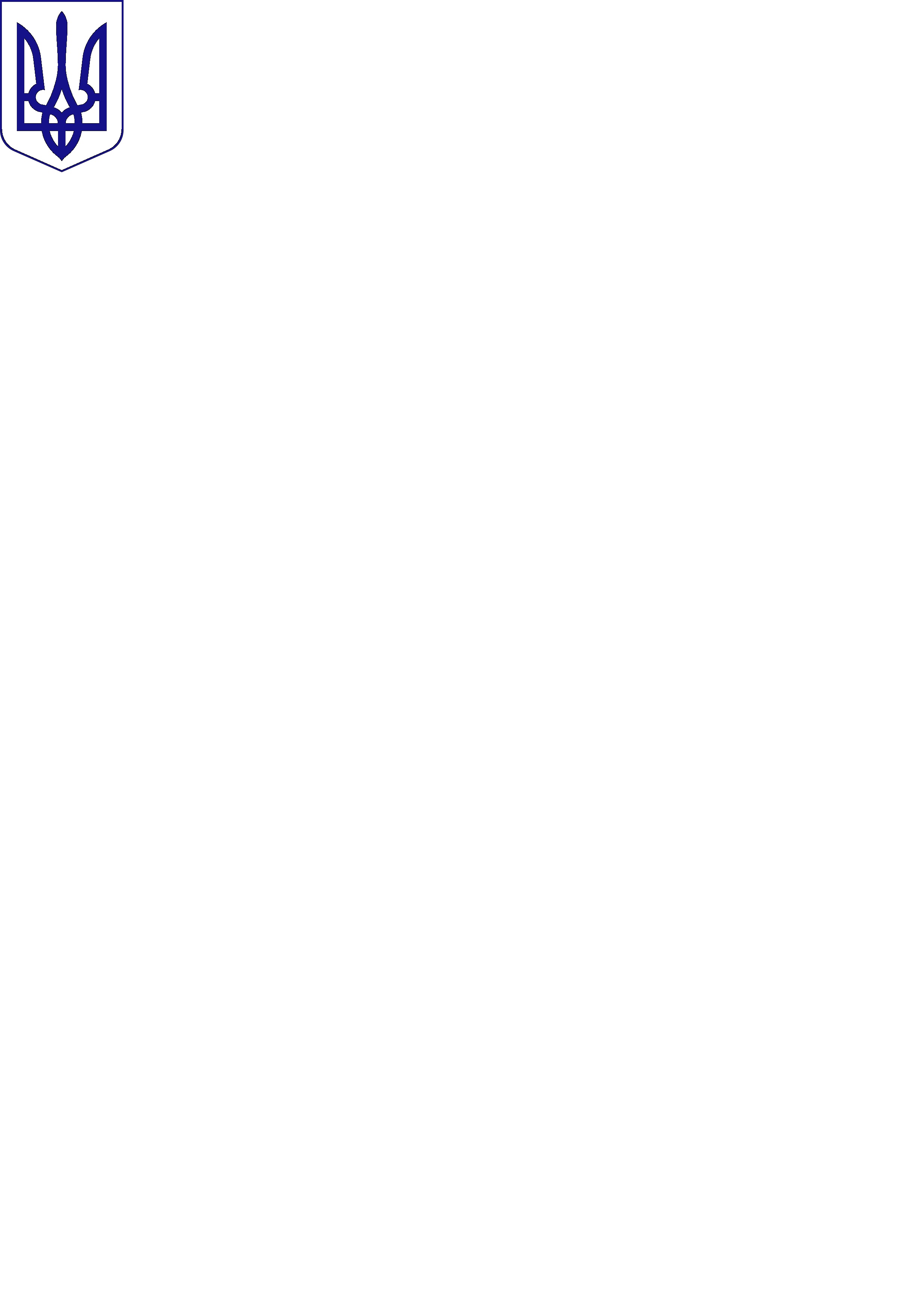 МІНІСТЕРСТВО ОСВІТИ І НАУКИ УКРАЇНИУКРАЇНСЬКИЙ ДЕРЖАВНИЙ ЦЕНТР ПОЗАШКІЛЬНОЇ ОСВІТИ(УДЦПО)НАКАЗ 26 листопада  2022 р.                        м. Київ		                            № 11- 05/1 Про підсумки проведення Всеукраїнського відкритогофестивалю – майстерні «Адреса дитинства – Гра»на тему: «Зимові свята»(онлайн формат)Відповідно до наказу Міністерства освіти і науки України від 15.12.2021 року № 1379 «Про затвердження Плану всеукраїнських і міжнародних організаційно - масових заходів з дітьми та учнівською молоддю на 2022 рік (за основними напрямами позашкільної освіти)» з обов’язковим виконанням вимог Постанови Кабінету Міністрів України від 9 грудня 2020 року № 1236, з 22 до 26 листопада  2022 року у місті Запоріжжі Українським державним центром позашкільної освіти спільно з закладом позашкільної освіти «Центр дитячої та юнацької творчості Шевченківського району» Запорізької міської ради Запорізької області було проведено Всеукраїнський відкритий фестиваль-майстерня «Адреса дитинства - Гра» на тему: «Зимові свята» в онлайн форматі. До Фестивалю долучилися вихованці закладів позашкільної освіти та загальноосвітніх шкіл, педагоги спеціалісти та студенти Національного педагогічного університету ім. М. Драгоманова, Київського Національного університету культури і мистецтв, Навчально-наукового інституту педагогіки і психології Сумського державного педагогічного університету імені               А.С. Макаренка та Академії мистецтв імені Павла Чубинського. В якості слухачів зареєструвалося 298 осіб з державних та приватних освітніх закладів з 18 областей України, а саме: Полтавської, Харківської, Херсонської, Донецької, Луганської, Запорізької, Чернігівської, Миколаївської, Житомирської, Дніпропетровської, Кіровоградської, Хмельницької, Івано-Франківської, Рівненської, Сумської, Вінницької, Одеської, Київської та міста Києва, які стали учасниками 30 годинного ефіру прямої трансляції креативних лабораторій, творчих майстерень, мозкового штурму, конференцій та ігрових практикумів. У презентації ідей «Зимові свята» взяли участь 31 освітній заклад з 15 областей України, а саме: Полтавської, Харківської, Херсонської, Донецької, Луганської, Запорізької, Чернігівської, Миколаївської, Дніпропетровської, Кіровоградської, Хмельницької, Івано-Франківської, Рівненської, Сумської, Одеської. Відповідно до умов проведення фестивалю-майстерні та на підставі рішення журі    НАКАЗУЮ:   1. НАГОРОДИТИ:1.1. Дипломом учасника Українського державного центру позашкільної освіти «Народний художній колектив» шоу-театр Молодіжний Клуб «Імідж» Комунального позашкільного навчального закладу «Кіровоградський обласний центр дитячої та юнацької творчості», за презентацію ідеї «Антигерої новорічних свят», керівник: Долгополова Наталія;Дітковського Іллю та Мишинюка Назара, вихованців Зразкового художнього гуртка «Культура мови та спілкування» Старокостянтинівського міського центру дитячої та юнацької творчості Хмельницької області, за презентацію ідеї «Супер-лижі», керівник: Дітковська Людмила;Лісовенка Даниїла, Лохоню Дар'ю, Мірошниченко Поліну, Клименченко Анну, Ревенко Вікторію, Чубур Анастасію, Тищенка Данила, вихованців дитячого музичного театру «Дзвіночок» Комунального закладу Сумського Палацу дітей та юнацтва, за презентацію ідеї «Свято в несвяткових умовах», керівник: Купрієнко Ксенія;Коваленко Євгенію, вихованку гуртка сценічної майстерності Закладу позашкільної освіти «Центр дитячої та юнацької творчості Шевченківського району» Запорізької міської ради, за презентацію  ідеї  «Стрибунець», керівник: Ніколаєнко Ірина;Кирпа Анастасію, вихованку гуртка сценічної майстерності Закладу позашкільної освіти «Центр дитячої та юнацької творчості Шевченківського району» Запорізької міської ради, за презентацію ідеї «Рятуємо ялинку», керівник: Ніколаєнко Ірина;  Учнів Радивилівського ліцею №1 Дубенського району Рівненської області, за презентацію ідеї «Волинське новоріччя», керівник: Мудрик Руслана; Діброві Аріну, вихованку гуртка ігротехніків «Майстерня Гри» Закладу позашкільної освіти «Центр дитячої та юнацької творчості Шевченківського району» Запорізької міської ради, за презентацію ідеї «Зимовий storytelling», керівник: Мазнєва Галина; Ляльковий театр «Бабусина скриня» Летичівського Центру творчості дітей та юнацтва Летичівської селищної ради Хмельницької області, за презентацію ідеї «Пригоди Антипка», керівник: Остапишена Жанна; Фольклорний колектив «Перепілочка» Закладу позашкільної освіти «Будинок дитячої творчості» Нетішинської міської ради Хмельницької області, за  презентацію ідеї «Ой дай, Боже, вечір добрий!», керівник: Темна Валентина; Хореографічний гурток «Самоцвіти» Старокостянтинівського міського центру дитячої та юнацької творчості Хмельницької області, за презентацію ідеї «Раз, два, три, чотири, козі дзвоника вчепили», керівник Сукач Оксана; Станкову Валерію, ученицю 10 класу Городненського ліцею з початковою школою та гімназією Городненської сільської ради Болградського району Одеської області, за презентацію ідеї «Мандрівка по зимових святах с. Городнє (Чийший)», керівник: Терезі Любов;Михайлік Інну, методиста Закладу позашкільної освіти «Центр естетичного виховання Хортицького району» Запорізької міської ради;Герасимову Світлану, культорганізатора Чернігівського обласного Палацу дітей та юнацтва;Бaбенко Світлану, керівника гуртка «Палітра» Комунального закладу «Центр дитячої та юнацької творчості» Варвинської селищної ради  Прилуцького району Чернігівської області;Косовську Юлію, керівника фольклорного колективу «Берегиня» Великопобіянської гімназії Кам’янець-Подільського району Хмельницької області; Луценко Ольгу, вихованку гуртка організаторів дозвілля «Імпульс» Комунального закладу «Первомайський міський дитячо-юнацький центр національного відродження» Миколаївської області;Петронюк Анастасію, педагога колективу «Веселка» Сарненського ліцею № 1 ім. Т. Г. Шевченка Сарненської міської ради Сарненського району Рівненської області;Цуканову Світлану, педагога Новофедорівського ліцею Коблівської сільської ради Миколаївської області;Ковальчук Ірину, керівника гуртка «Акторська майстерність» Рожнятівського будинку дитячої та юнацької творчості Рожнятівської селищної ради Івано – Франківської області;Потапову Людмилу, керівника гуртка театрального мистецтва «Весельчата» Хмельницького палацу творчості дітей та юнацтва;Забалуєву Олену та Цатурян Ірину – педагогів колективу ігротехніків Донецької області;Камнєву Ірину, керівника колективу «Квіти України» Введенського закладу загальної середньої освіти І - ІІІ ступенів Саратської селищної ради Білгород-Дністровського району;Мельник Олену, культорганізатора Будинку дітей та молоді Дубенської міської ради Рівненської області;Мизернюк Вікторію, Мороз Владу, Русак Вікторію, Павлову Марію, вихованок гуртка «Літературна творчість» Старокостянтинівського міського центру дитячої та юнацької творчості;Пустову Тетяну, педагога Кам'янець-Подільського Центру дитячої та юнацької творчості;  Топали Мар'яну, вчителя історії та зарубіжної літератури Лиманського закладу загальної середньої освіти Ренійської міської ради.1.2. Нагородити грамотою Українського державного центру позашкільної освіти, за високий рівень підготовки презентації зимових свят: Ніколаєнко Ірину, завідувачку організаційно - масовим відділом Закладу позашкільної освіти «Центр дитячої та юнацької творчості Шевченківського району» Запорізької міської ради;Долгополову Наталію, керівника «Народного художнього колективу»   шоу - театру Молодіжного Клубу «Імідж» Комунального позашкільного навчального закладу «Кіровоградський обласний центр дитячої та юнацької творчості»;Дітковську Людмилу, керівника Зразкового художнього гуртка «Культура мови та спілкування» Старокостянтинівського міського центру дитячої та юнацької творчості Хмельницької області;Купрієнко Ксенію, культорганізатора Комунального закладу Сумського Палацу дітей та юнацтва;Мудрик Руслану, педагога РадоDrive Радивилівського ліцею                    № 1 Дубенського району Рівненської області;Мазнєву Галину, керівника гуртка ігротехніків «Майстерня Гри» Закладу позашкільної освіти «Центр дитячої та юнацької творчості Шевченківського району» Запорізької міської ради;Остапишену Жанну, керівника Лялькового театру «Бабусина скриня» Летичівського Центру творчості дітей та юнацтва Летичівської селищної ради Хмельницької області;Темну Валентину, керівника фольклорного колективу «Перепілочка» Закладу позашкільної освіти «Будинок дитячої творчості» Нетішинської міської ради Хмельницької області;Сукач Оксану, керівника хореографічного гуртка «Самоцвіти» Старокостянтинівського міського центру дитячої та юнацької творчості Старокостянтинівської міської ради Хмельницької області;Терезі Любов, керівника проєкту Городненського ліцею з початковою школою та гімназією Городненської сільської ради Болградського району Одеської області.1.3.  Оголосити подяку Українського державного центру позашкільної освіти «За творчу співпрацю та вірність традиціям»:Долгополовій  Наталії, керівнику «Народного художнього колективу»   шоу - театру Молодіжного Клубу «Імідж» Комунального позашкільного навчального закладу «Кіровоградський обласний центр дитячої та юнацької творчості»;Чурсі Ірині, директорці Закладу позашкільної освіти «Центр дитячої та юнацької творчості Шевченківського району» Запорізької міської ради;Ніколаєнко Ірині, завідувачці організаційно - масовим відділом Закладу позашкільної освіти «Центр дитячої та юнацької творчості Шевченківського району» Запорізької міської ради;Мазнєвій Галині, заступниці  директора з виховної роботи Закладу позашкільної освіти «Центр дитячої та юнацької творчості Шевченківського району» Запорізької міської ради;Вагенику Євгенію, вихованцю студії ведучих та телеведучих «Браво» Закладу позашкільної освіти «Центр дитячої та юнацької творчості Шевченківського району» Запорізької міської ради;Діброві Аріні, вихованці гуртка ігротехніків «Майстерня Гри» Закладу позашкільної освіти «Центр дитячої та юнацької творчості Шевченківського району» Запорізької міської ради;Здоровецькому Ігнату, викладачу інформатики Комунального закладу «Запорізька спеціалізована школа інтернат ІІ-ІІІ ступенів  «Козацький ліцей» Запорізької обласної ради;Губіній Оксані, директорці Комунального закладу «Запорізька спеціалізована школа-інтернат ІІ-ІІІ ступенів «Козацький ліцей» Запорізької обласної ради;Книшу Віктору, креативному продюсеру, модератору, спікеру, голові журі; Гарбуз Валентині, модератору, спікеру, співголові журі;Кавецькій Лілії, PR консультанту проекту;Кашлакову Олександру, директору Комунального закладу «Центр культури і довкілля», Президенту Всеукраїнської благодійної організації «Асоціація за нове покоління «Лелека», директору міжнародної платформи «Лабораторія гри», координатору програм ЮНІСЕФ м. Слов’янськ -                     м. Кропивницький;Настич Ганні, практичному психологу;Васечко Тетяні, керівнику «Зразкового фольклорного колективу» «Намисто», БК с. Городок Рівненського району Рівненської області;Гайдуковій Тетяні, режисеру - сценаристу, викладачу - методисту Волинського фахового коледжу культури і мистецтв ім. І. Ф. Стравінського;Нємій Яніні, режисеру, члену спілки театральних діячів України, бізнес-тренеру; Мієдіновій Наталії, майстрині гри, авторці бренду «Тьотя Панда»;Малиновській Руслані, завідуючій відділом Білгород-Дністровського Комунального закладу «Міський Центр дитячої творчості»;Федченко Жанні, менеджеру з маркетингу ТОВ «Бельвіль» міста Києва; Найді Івану, ігромайстру, ведучому інтерактивних просторів та програм;	Горленко Юлії, фахівцю відділу навчання ризикам та взаємодії з громадськістю з питань протимінної діяльності;Олефіру Андрію, голові ГО «Молодіжний острів»;Керику Роману, експерту в галузі технічного забезпечення аудіовізуальних заходів;Хоменку Олександру та Шаховій Олександрі, Приватна школа «Афіни» міста Києва, представникам Креативної Агенції Школи «Афіни» (КАША);Зубенко Світлані, завідувачці відділу організаційно-масової роботи, керівнику Арт студії «Браво» Комунального закладу «Полтавський Палац дитячої та юнацької творчості» Полтавської міської ради;Беспалому Віталію, ведучому, організатору свят для дітей та дорослих,  м. Слов‘янськ-м. Кропивницький;Шевченко Таїсії, викладачці кафедри соціальної роботи і менеджменту соціокультурної діяльності Сумського ДПУ імені А.С. Макаренка, ігромайстру, співзасновниці Креатив-групи аніматорів «Давай, Грай!»;Гаркавенко Зої, засновниці ТОВ «Академія професійного розвитку», соціальному психологу, освітній експертці;Бойко Валерії, викладачці кафедри «Режисури естради і масових свят» Київського національного університету культури і мистецтв, режисеру - постановнику, організатору концертно-видовищних та розважальних програм, артистці розмовного жанру;Паскалю Марчелу, експерту у сфері сучасної освіти;Мирошниченку Вадиму, засновнику  проєкту «Лабораторія Гри»; Бугаєнко Марині, культорганізатору відділу івент-менеджменту та арт-проєктів Київського Палацу дітей та юнацтва, куратору  проєкту «Fun– Fest» Гра скликає друзів»;Марійко Анні, культорганізатору відділу івент-менеджменту та арт-проєктів Київського Палацу дітей та юнацтва, куратору   проєкту «Fun Fest» Гра скликає друзів»;Яровій Оксані, завідувачці кабінетом відділу івент-менеджменту та арт-проєктів Київського Палацу дітей та юнацтва, куратору   проєкту «Fun Fest» Гра скликає друзів»;Бойко Тетяні, старшому викладачу Запорізької дитячої школи мистецтв №4, члену регіональної спілки театральних діячів, експерту з питань івент-індустрії;Шушпан Лілії, фольклористці, музикознавцю, учасниці фольклорного ансамблю «Цвітень» при Національному заслуженому академічному українському народному хорі України імені Григорія Верьовки;Коваль Ользі та Коваль Тетяні, керівникам «Народного фольклорно-етнографічного колективу «Вербиченька» Нововодолазького будинку дитячої та юнацької творчості Нововодолазької селищної ради Харківської області;           Величку Максиму, члену збірної команди студентів спеціалізації  «Менеджмент соціокультурної діяльності» Комунального закладу вищої освіти Київської обласної ради «Академія мистецтв ім. Павла Чубинського»;  Вірич Вікторії, члену збірної команди студентів спеціалізації  «Менеджмент соціокультурної діяльності» Комунального закладу вищої освіти Київської обласної ради «Академія мистецтв ім. Павла Чубинського»;  	Рудь Дар’ї, члену збірної команди студентів спеціалізації «Менеджмент соціокультурної діяльності» Комунального закладу вищої освіти Київської обласної ради «Академія мистецтв імені Павла Чубинського;  	Акопяну Антону, члену збірної команди студентів спеціалізації «Менеджмент соціокультурної діяльності» Комунального закладу вищої освіти Київської обласної ради «Академія мистецтв імені Павла Чубинського»;                            Білоголову Дмитру, члену збірної команди студентів спеціалізації «Менеджмент соціокультурної діяльності» Комунального закладу вищої освіти Київської обласної ради «Академія мистецтв ім. Павла Чубинського»;Домілевський Валерії, члену збірної команди студентів спеціалізації «Менеджмент соціокультурної діяльності» Комунального закладу вищої освіти Київської обласної ради «Академія мистецтва ім. Павла Чубинського»;  Бондарчук Катерині, члену збірної команди студентів спеціалізації «Менеджмент соціокультурної діяльності» Комунального закладу вищої освіти Київської обласної ради «Академія мистецтв ім. Павла Чубинського»; Сенчіло Владиславу, вихованцю «Народного художнього колективу» шоу-театру Молодіжному Клубу «Імідж» Комунального позашкільного навчального закладу «Кіровоградський обласний центр дитячої та юнацької творчості»;Савєнку Всеволоду, вихованцю «Народного художнього колективу»     шоу-театру Молодіжному Клубу «Імідж» Комунального позашкільного навчального закладу «Кіровоградський обласний центр дитячої та юнацької творчості»; Куцину Олександру, вихованцю «Народного художнього колективу»  шоу-театру Молодіжному Клубу «Імідж» Комунального позашкільного навчального закладу «Кіровоградський обласний центр дитячої та юнацької творчості»;Константиновій Ірині, вихованці «Народного художнього колективу» шоу - театру Молодіжному Клубу «Імідж» Комунального позашкільного навчального закладу «Кіровоградський обласний центр дитячої та юнацької творчості»; Блащенко Аллі, вихованці «Народного художнього колективу»             шоу - театру Молодіжному Клубу «Імідж» Комунального позашкільного навчального закладу «Кіровоградський обласний центр дитячої та юнацької творчості»;Юкіш Маргариті, вихованці «Народного художнього колективу»           шоу - театру Молодіжному Клубу «Імідж» Комунального позашкільного навчального закладу «Кіровоградський обласний центр дитячої та юнацької творчості»;Ортега Нуере Крістіні, головному науковому та операційному директору Всесвітньої організації вільного часу;Кохеру Адаму, директору Палацу молоді у м. Лодзі;Биковській Олені, президенту Міжнародної асоціації позашкільної освіти, завідувачці кафедри позашкільної освіти Національного педагогічного університету імені Михайла Драгоманова, доктору педагогічних наук, професору, заслуженому діячу науки і техніки України;Дюваре  Наталі,  інспектору  Міністерства освіти  Франції;          Шутю Миколі, доктору педагогічних наук Харківського національного університету імені В. Н. Каразіна, Магістру Гри;Шабінському Миколі, експерту Версальської Академії; Шеріфовій Лалі, володарю агенції «Амапола»;Сміт Оксані, керівниці асоціації шкіл у Лйоздені; Лейс Віктору, директору Міжнародних фестивалів - конкурсу «Берлінська Перлина»;Гезаловій Дінарі, експерту у сфері організації івентів та менеджменту дозвілля;Колєвій Красимірі, директору (Шуменський університет, Болгарія), викладачу болгарської мови, літератури та культури Центру болгаристики МДПУ ім. Б. Хмельницького	.	2.Контроль за виконанням залишаю за собою.	3.Електронні дипломи можна завантажити за посиланням: http://surl.li/elgbc Т. в. о. директора					                              Олена ПЕДОРЕНКО